PENGARUH KEBIJAKAN LUAR NEGERI RUSIA TERHADAP STABILITAS KEAMANAN UKRAINATHE INFLUENCE OF RUSSIA’S FOREIGN POLICY TOWARDS SECURITY STABILITY OF UKRAINESKRIPSIDiajukan untuk Memenuhi Salah Satu SyaratDalam Menempuh Ujian Sarjana Program Strata Satu Jurusan Hubungan InternasionalOleh:Mochamad Reza AnandaNPM. 152030029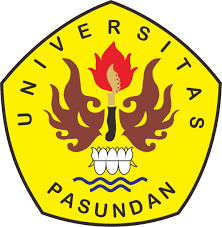 FAKULTAS ILMU SOSIAL DAN ILMU POLITIKUNIVERSITAS PASUNDANBANDUNG2019